กฎกระทรวงการยื่นคำขอ การออกหนังสือรับรอง การขอต่ออายุหนังสือรับรอง และการออกใบแทนหนังสือรับรองการเป็นศูนย์ประเมินความรู้ความสามารถพ.ศ. ๒๕๕๙อาศัยอำนาจตามความในมาตรา ๖ วรรคหนึ่ง และมาตรา ๒๖/๗ วรรคสอง แห่งพระราชบัญญัติส่งเสริมการพัฒนาฝีมือแรงงาน พ.ศ. ๒๕๔๕ ซึ่งแก้ไขเพิ่มเติมโดยพระราชบัญญัติส่งเสริมการพัฒนาฝีมือแรงงาน (ฉบับที่ ๒) พ.ศ. ๒๕๕๗ รัฐมนตรีว่าการกระทรวงแรงงานออกกฎกระทรวงไว้ ดังต่อไปนี้ข้อ ๑ ในกฎกระทรวงนี้“ศูนย์ประเมินความรู้ความสามารถ” หมายความว่า ศูนย์ประเมินความรู้ความสามารถตามมาตรา ๒๖/๔ (๒)ข้อ ๒ องค์กรอาชีพหรือหน่วยงานของรัฐที่ประสงค์จะเป็นศูนย์ประเมินความรู้ความสามารถตามมาตรา ๒๖/๔ (๒) ให้ยื่นคำขอตามแบบ คร. ๕ ท้ายกฎกระทรวง พร้อมเอกสาร หรือหลักฐานตามที่ระบุไว้ในแบบคำขอนั้น และต้องดำเนินการ ดังต่อไปนี้(๑) จัดให้มีผู้ประเมินในสาขาอาชีพที่ยื่นคำขอไม่น้อยกว่าสาขาอาชีพละสามคน(๒) จัดให้มีสถานที่อันเป็นที่ตั้งของศูนย์ประเมินตลอดจนเครื่องมือ วัสดุอุปกรณ์ และ
สิ่งอำนวยความสะดวกเพื่อใช้ในการประเมินความรู้ความสามารถในสาขาที่ยื่นคำขอด้วยข้อ ๓ เมื่อนายทะเบียนได้รับคำขอแล้ว ให้ตรวจสอบคำขอและรายการเอกสารหรือหลักฐานที่ยื่นพร้อมคำขอให้ถูกต้องครบถ้วน หากเห็นว่าคำขอไม่ถูกต้องหรือยังขาดเอกสารหรือหลักฐานใด ให้นายทะเบียนแจ้งให้ผู้ยื่นคำขอดำเนินการแก้ไขหรือยื่นเอกสารหรือหลักฐานเพิ่มเติม พร้อมทั้งกำหนดเวลาที่ผู้ยื่นคำขอต้องดำเนินการแก้ไขหรือยื่นเพิ่มเติมไว้ ในกรณีที่ผู้ยื่นคำขอไม่แก้ไขเพิ่มเติมคำขอหรือไม่ส่งเอกสารหรือหลักฐานเพิ่มเติมภายในระยะเวลาที่กำหนด ให้ถือว่าผู้ยื่นคำขอไม่ประสงค์จะดำเนินการต่อไปเมื่อผู้ยื่นคำขอได้ยื่นคำขอและแนบเอกสารหรือหลักฐานครบถ้วนตามที่ระบุแล้ว ให้นายทะเบียนตรวจสอบความพร้อมในการจัดให้มีผู้ประเมินและความเหมาะสมของสถานที่ เครื่องมือ วัสดุอุปกรณ์ และ
สิ่งอำนวยความสะดวกเพื่อใช้ประกอบการพิจารณา ในกรณีที่เห็นว่าผู้ยื่นคำขอมีความพร้อมและมีสถานที่ เครื่องมือ วัสดุอุปกรณ์ และสิ่งอำนวยความสะดวกที่เหมาะสมในการเป็นศูนย์ประเมินความรู้ความสามารถ 
ให้นายทะเบียนออกหนังสือรับรองการเป็นศูนย์ประเมินความรู้ความสามารถตามแบบ คร. ๖ ท้ายกฎกระทรวงนี้ ให้แก่ผู้ยื่นคำขอ แต่ในกรณีที่นายทะเบียนเห็นว่าผู้ยื่นคำขอไม่มีความพร้อมและสถานที่ เครื่องมือ วัสดุอุปกรณ์ และสิ่งอำนวยความสะดวกไม่เหมาะสมในการที่จะเป็นศูนย์ประเมินความรู้ความสามารถ ให้นายทะเบียนคืนคำขอให้แก่ผู้ยื่นคำขอพร้อมทั้งแจ้งเป็นหนังสือถึงเหตุแห่งการคืนคำขอให้ทราบด้วยให้นายทะเบียนพิจารณาคำขอให้แล้วเสร็จภายในสามสิบวันนับแต่วันที่ได้รับคำขอและรายการเอกสารหรือหลักฐานที่ถูกต้องครบถ้วน ในกรณีที่มีเหตุอันสมควร นายทะเบียนอาจขยายระยะเวลา
ในการพิจารณาคำขอได้ แต่รวมแล้วต้องไม่เกินเก้าสิบวันนับแต่วันที่ได้รับคำขอและรายการเอกสารหรือหลักฐานถูกต้องครบถ้วนข้อ ๔ ศูนย์ประเมินความรู้ความสามารถที่ได้รับการรับรอง ต้องแสดงหนังสือรับรองการเป็นศูนย์ประเมินความรู้ความสามารถไว้ในสถานที่ทำการโดยเปิดเผยและเห็นได้ง่าย2ข้อ ๕ ในระหว่างที่หนังสือรับรองการเป็นศูนย์ประเมินความรู้ความสามารถยังไม่หมดอายุ หากศูนย์ประเมินความรู้ความสามารถประสงค์จะเปลี่ยนแปลงรายละเอียดการเป็นศูนย์ประเมินความรู้ความสามารถ ให้แจ้งต่อนายทะเบียนเพื่อพิจารณาดำเนินการต่อไปข้อ ๖ ในกรณีที่องค์กรอาชีพหรือหน่วยงานของรัฐที่ได้รับหนังสือรับรองการเป็นศูนย์ประเมินความรู้ความสามารถประสงค์จะขอต่ออายุหนังสือรับรอง ให้ยื่นคำขอตามแบบ คร. ๗ ท้ายกฎกระทรวงนี้ และรายการเอกสารหรือหลักฐานตามที่ระบุไว้ในแบบคำขอนั้นต่อนายทะเบียนภายในหกสิบวันก่อนวันที่หนังสือรับรองจะหมดอายุในระหว่างที่นายทะเบียนพิจารณาคำขอต่ออายุหนังสือรับรองการเป็นศูนย์ประเมินความรู้ความสามารถ ให้ศูนย์ประเมินความรู้ความสามารถดำเนินการต่อไปได้ จนกว่านายทะเบียนจะมีคำสั่งไม่ต่ออายุหนังสือรับรองการต่ออายุหนังสือรับรองการเป็นศูนย์ประเมินความรู้ความสามารถให้ใช้ได้ครั้งละสองปีนับแต่วันที่หนังสือรับรองฉบับเดิมหมดอายุข้อ ๗ ในกรณีที่หนังสือรับรองการเป็นศูนย์ประเมินความรู้ความสามารถสูญหาย ถูกทำลาย หรือชำรุดในส่วนที่เป็นสาระสำคัญ ให้องค์กรอาชีพหรือหน่วยงานของรัฐที่ได้รับหนังสือรับรองดังกล่าวยื่นคำขอรับใบแทนหนังสือรับรองการเป็นศูนย์ประเมินความรู้ความสามารถตามแบบ คร. ๘ ท้ายกฎกระทรวงนี้ 
และรายการเอกสารหรือหลักฐานตามที่ระบุไว้ในแบบคำขอนั้นต่อนายทะเบียนเมื่อนายทะเบียนได้รับคำขอรับใบแทนหนังสือรับรองการเป็นศูนย์ประเมินความรู้ความสามารถและรายการเอกสารหรือหลักฐานประกอบคำขอแล้ว และเห็นว่าหนังสือรับรองการเป็นศูนย์ประเมินความรู้ความสามารถของผู้ยื่นคำขอสูญหาย ถูกทำลาย หรือชำรุดจริง ให้นายทะเบียนออกใบแทนหนังสือรับรองการเป็นศูนย์ประเมินความรู้ความสามารถ ตามแบบ คร. ๙ ท้ายกฎกระทรวงนี้ให้แก่ผู้ยื่นคำขอข้อ ๘ การยื่นคำขอหนังสือรับรองการเป็นศูนย์ประเมินความรู้ความสามารถ และรายการเอกสารหรือหลักฐานประกอบคำขอตามกฎกระทรวงนี้ ในเขตกรุงเทพมหานคร ให้ยื่นคำขอที่กรมพัฒนาฝีมือแรงงาน สำหรับในจังหวัดอื่น ให้ยื่นที่หน่วยงานของกรมพัฒนาฝีมือแรงงานที่ตั้งอยู่ในจังหวัดนั้นให้ไว้ ณ วันที่ ๑๘ มกราคม พ.ศ. ๒๕๕๙พลเอก ศิริชัย  ดิษฐกุลรัฐมนตรีว่าการกระทรวงแรงงานแบบ คร. 5คำขอเป็นศูนย์ประเมินความรู้ความสามารถตามมาตรา ๒๖/๔ (๒)เขียนที่	วันที่	เดือน	พ.ศ.	1. รายละเอียดเกี่ยวกับหน่วยงาน หน่วยงานของรัฐชื่อ	ที่ตั้งเลขที่	หมู่	ซอย	ถนน	แขวง/ตำบล	เขต/อำเภอ	จังหวัด	รหัสไปรษณีย์	โทรศัพท์	โทรสาร	อีเมล์	 องค์กรอาชีพชื่อ	หนังสือรับรอง เลขที่	ออกให้ ณ วันที่	ที่ตั้งเลขที่	หมู่	ซอย	ถนน	แขวง/ตำบล	เขต/อำเภอ	จังหวัด	รหัสไปรษณีย์	โทรศัพท์	โทรสาร	อีเมล์	2. มีความประสงค์ขอเป็นศูนย์ประเมินความรู้ความสามารถตามมาตรา ๒๖/๔ (๒)สาขาอาชีพ	จำนวน	สาขา ดังนี้(1)	(2)	(3)	(4)	(5)	3. ศูนย์ประเมินความรู้ความสามารถ ตั้งอยู่เลขที่	หมู่	ซอย	ถนน	แขวง/ตำบล	เขต/อำเภอ	จังหวัด	รหัสไปรษณีย์	โทรศัพท์	โทรสาร	อีเมล์	24. เอกสารหรือหลักฐานประกอบการยื่นคำขอ (๑)	สำเนาหนังสือสำคัญหรือเอกสารที่แสดงความเป็นนิติบุคคลที่จัดตั้งขึ้นหรือหนังสือรับรองเป็นองค์กรอาชีพ (๒)	หนังสือที่แสดงว่าเป็นหัวหน้าหน่วยงานหรือผู้มีอำนาจกระทำการแทนนิติบุคคลหรือหนังสือมอบอำนาจให้กระทำการแทนนิติบุคคล (๓)	สำเนาบัตรประจำตัวประชาชนหรือสำเนาบัตรประจำตัวอื่นของหัวหน้าหน่วยงานหรือผู้มีอำนาจทำการแทนนิติบุคคลที่ทางราชการหรือหน่วยงานของรัฐออกให้ (๔)	รายชื่อผู้ประเมินในสาขาอาชีพที่ยื่นคำขอไม่น้อยกว่าสาขาอาชีพละสามคน และสำเนาบัตรประจำตัว
ผู้ประเมิน (5)	บัญชีรายการเครื่องมือ อุปกรณ์ และสิ่งอำนวยความสะดวกสำหรับใช้ในการประเมินความรู้ความสามารถ (6)	สำเนาเอกสารแสดงการมีกรรมสิทธิ์หรือมีสิทธิครอบครองในที่ดินอันเป็นที่ตั้งศูนย์ประเมิน
ความรู้ความสามารถ (7)	แผนที่แสดงที่ตั้งศูนย์ประเมินความรู้ความสามารถ (8)	เอกสารอื่นๆ (โปรดระบุ) 	ข้าพเจ้าขอรับรองว่าข้อความดังกล่าวข้างต้นและเอกสารหรือหลักฐานที่แนบคำขอถูกต้องและเป็นความจริงทุกประการลงชื่อ	ผู้ยื่นคำขอ (ผู้มีอำนาจลงนาม/ผู้รับมอบอำนาจ)(	)แบบ คร. 6หนังสือรับรองการเป็นศูนย์ประเมินความรู้ความสามารถตามมาตรา ๒๖/๔ (๒)เลขที่			หนังสือรับรองฉบับนี้ให้ไว้แก่เพื่อแสดงว่าเป็นศูนย์ประเมินความรู้ความสามารถตามมาตรา ๒๖/๔ (๒) 
แห่งพระราชบัญญัติส่งเสริมการพัฒนาฝีมือแรงงาน พ.ศ. 2545ในสาขาอาชีพ	1. สาขา	2. สาขา	3. สาขา	4. สาขา	5. สาขา	ตั้งอยู่เลขที่	หมู่	ซอย	ถนน	แขวง/ตำบล	เขต/อำเภอ	จังหวัด	ออกให้ ณ วันที่	เดือน	พ.ศ.	หนังสือรับรองฉบับนี้ให้ใช้ได้จนถึงวันที่	เดือน	พ.ศ. 	ลงชื่อ	(	)นายทะเบียนแบบ คร. 7คำขอต่ออายุหนังสือรับรองการเป็นศูนย์ประเมินความรู้ความสามารถตามมาตรา ๒๖/๔ (๒)เขียนที่	วันที่	เดือน	พ.ศ.	1. รายละเอียดเกี่ยวกับหน่วยงาน หน่วยงานของรัฐชื่อ	ที่ตั้งเลขที่	หมู่	ซอย	ถนน	แขวง/ตำบล	เขต/อำเภอ	จังหวัด	รหัสไปรษณีย์	โทรศัพท์	โทรสาร	อีเมล์	 องค์กรอาชีพชื่อ	หนังสือรับรอง เลขที่	ออกให้ ณ วันที่	ที่ตั้งเลขที่	หมู่	ซอย	ถนน	แขวง/ตำบล	เขต/อำเภอ	จังหวัด	รหัสไปรษณีย์	โทรศัพท์	โทรสาร	อีเมล์	2. ขอต่ออายุหนังสือรับรองการเป็นศูนย์ประเมินความรู้ความสามารถ ตามมาตรา ๒๖/๔ (๒)เลขที่	ออกให้ ณ วันที่	เดือน	พ.ศ.	ออกโดย	สาขาอาชีพ	จำนวน	สาขา ดังนี้(1)	(2)	(3)	(4)	(5)	23. เอกสารหรือหลักฐานประกอบการยื่นคำขอ (๑)	สำเนาหนังสือสำคัญหรือเอกสารที่แสดงความเป็นนิติบุคคลที่จัดตั้งขึ้นหรือหนังสือรับรองเป็นองค์กรอาชีพ (๒)	หนังสือที่แสดงว่าเป็นหัวหน้าหน่วยงานหรือผู้มีอำนาจกระทำการแทนนิติบุคคลหรือหนังสือมอบอำนาจให้กระทำการแทนนิติบุคคล (๓)	สำเนาบัตรประจำตัวประชาชนหรือสำเนาบัตรประจำตัวอื่นของหัวหน้าหน่วยงานหรือผู้มีอำนาจทำการแทนนิติบุคคลที่ทางราชการหรือหน่วยงานของรัฐออกให้ (๔)	รายชื่อผู้ประเมินในสาขาอาชีพที่ยื่นคำขอไม่น้อยกว่าสาขาอาชีพละสามคน และสำเนาบัตรประจำตัว
ผู้ประเมิน (5)	บัญชีรายการเครื่องมือ อุปกรณ์ และสิ่งอำนวยความสะดวกสำหรับใช้ในการประเมินความรู้ความสามารถ (6)	สำเนาเอกสารแสดงการมีกรรมสิทธิ์หรือมีสิทธิครอบครองในที่ดินอันเป็นที่ตั้งศูนย์ประเมิน
ความรู้ความสามารถ (7)	แผนที่แสดงที่ตั้งศูนย์ประเมินความรู้ความสามารถ (8)	เอกสารอื่นๆ (โปรดระบุ) 	ข้าพเจ้าขอรับรองว่าข้อความดังกล่าวข้างต้นและเอกสารหรือหลักฐานที่แนบคำขอถูกต้องและเป็นความจริงทุกประการลงชื่อ	ผู้ยื่นคำขอ (ผู้มีอำนาจลงนาม/ผู้รับมอบอำนาจ)(	)แบบ คร. 8คำขอใบแทนหนังสือรับรองการเป็นศูนย์ประเมินความรู้ความสามารถตามมาตรา ๒๖/๔ (๒)เขียนที่	วันที่	เดือน	พ.ศ.	1. ข้าพเจ้า	โดย	ได้รับหนังสือรับรองการเป็นศูนย์ประเมินความรู้ความสามารถตามมาตรา ๒๖/๔ (๒) เลขที่	ออกให้ ณ วันที่	เดือน	พ.ศ.	ศูนย์ประเมินความรู้ความสามารถ	ตั้งอยู่เลขที่	หมู่	ซอย	ถนน	แขวง/ตำบล	เขต/อำเภอ	จังหวัด	โทรศัพท์	โทรสาร	อีเมล์	2. มีความประสงค์ขอใบแทนหนังสือรับรองการเป็นศูนย์ประเมินความรู้ความสามารถตามมาตรา ๒๖/๔ (๒) เพื่อใช้แทนหนังสือรับรองการเป็นศูนย์ประเมินความรู้ความสามารถตามมาตรา ๒๖/๔ (๒) ดังกล่าว
ซึ่งมีเหตุ  สูญหาย  ถูกลำลาย  ชำรุดในส่วนที่เป็นสาระสำคัญ3. เอกสารหรือหลักฐานประกอบการยื่นคำขอ (1)	สำเนาหนังสือรับรองการเป็นศูนย์ประเมินความรู้ความสามารถ ตามมาตรา ๒๖/๔ (๒) (2)	สำเนาหนังสือสำคัญหรือเอกสารที่แสดงความเป็นนิติบุคคลที่จัดตั้งขึ้นหรือหนังสือรับรองเป็นองค์กรอาชีพ (3)	หนังสือที่แสดงว่าเป็นหัวหน้าหน่วยงานหรือผู้มีอำนาจทำการแทนนิติบุคคลหรือหนังสือมอบอำนาจให้กระทำการแทนนิติบุคคล (4)	สำเนาบัตรประจำตัวประชาชนหรือสำเนาบัตรประจำตัวอื่นของหัวหน้าหน่วยงานหรือผู้มีอำนาจ
ทำการแทนนิติบุคคลที่ทางราชการหรือหน่วยงานของรัฐออกให้ข้าพเจ้าขอรับรองว่าข้อความดังกล่าวข้างต้นและเอกสารหรือหลักฐานที่แนบคำขอถูกต้องและเป็นความจริงทุกประการลงชื่อ	ผู้ยื่นคำขอ (ผู้มีอำนาจลงนาม/ผู้รับมอบอำนาจ)(	)แบบ คร. 9ใบแทนหนังสือรับรองการเป็นศูนย์ประเมินความรู้ความสามารถตามมาตรา ๒๖/๔ (๒)เลขที่			ใบแทนฉบับนี้ให้ไว้แก่เพื่อแสดงว่าเป็นใบแทนหนังสือรับรองการเป็นศูนย์ประเมินความรู้ความสามารถ
ตามมาตรา ๒๖/๔ (๒) เลขที่	ออกให้ ณ วันที่	เดือน	พ.ศ.	โดยเป็นศูนย์ประเมินความรู้ความสามารถตามมาตรา ๒๖/๔ (๒) แห่งพระราชบัญญัติส่งเสริม
การพัฒนาฝีมือแรงงาน พ.ศ. 2545 ในสาขาอาชีพ	1. สาขา	2. สาขา	3. สาขา	4. สาขา	5. สาขา	ตั้งอยู่เลขที่	หมู่	ซอย	ถนน	แขวง/ตำบล	เขต/อำเภอ	จังหวัด	ใบแทนฉบับนี้ให้ใช้ได้จนถึงวันที่	เดือน	พ.ศ.	ออกให้ ณ วันที่	เดือน	พ.ศ.	ลงชื่อ	(	)นายทะเบียน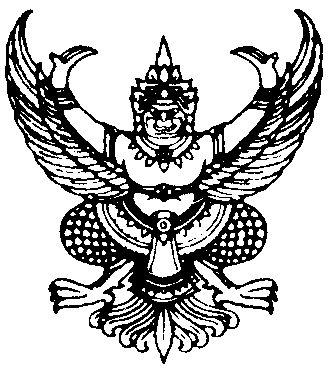 